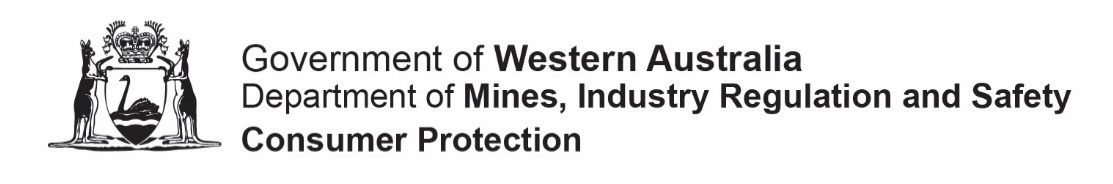 Form 3Form 3Form 3This form is effective from September 2023Application requesting further time to hold the Annual General MeetingApplication requesting further time to hold the Annual General MeetingApplication requesting further time to hold the Annual General MeetingApplication requesting further time to hold the Annual General MeetingAssociations Incorporation Act 2015 s 50(3)(b)Associations Incorporation Act 2015 s 50(3)(b)Associations Incorporation Act 2015 s 50(3)(b)Associations Incorporation Act 2015 s 50(3)(b)Please read this information before completing this formPlease read this information before completing this formPlease read this information before completing this formPlease read this information before completing this formABOUT THIS FORM ABOUT THIS FORM ABOUT THIS FORM ABOUT THIS FORM Use this form to apply to extend the date by which an incorporated association must hold its Annual General Meeting (AGM) under the Associations Incorporation Act 2015 (the Act).Lodgement period:This form should be lodged as soon as possible after the association becomes aware that it will be unable to comply with its obligations under the Act, but must be received before the period within which the AGM is required to be held expires.Use this form to apply to extend the date by which an incorporated association must hold its Annual General Meeting (AGM) under the Associations Incorporation Act 2015 (the Act).Lodgement period:This form should be lodged as soon as possible after the association becomes aware that it will be unable to comply with its obligations under the Act, but must be received before the period within which the AGM is required to be held expires.Use this form to apply to extend the date by which an incorporated association must hold its Annual General Meeting (AGM) under the Associations Incorporation Act 2015 (the Act).Lodgement period:This form should be lodged as soon as possible after the association becomes aware that it will be unable to comply with its obligations under the Act, but must be received before the period within which the AGM is required to be held expires.Use this form to apply to extend the date by which an incorporated association must hold its Annual General Meeting (AGM) under the Associations Incorporation Act 2015 (the Act).Lodgement period:This form should be lodged as soon as possible after the association becomes aware that it will be unable to comply with its obligations under the Act, but must be received before the period within which the AGM is required to be held expires.RELATED INFORMATION RELATED INFORMATION RELATED INFORMATION RELATED INFORMATION The first annual general meeting (AGM) of an incorporated association is required to be held within 18 months after becoming incorporated.  Thereafter, subsequent AGM’s must be held:at least once in each calendar year, andafter the end of but within six months of its end of financial yearThe requirement for holding an AGM in each calendar year may limit the extension periods that can be considered.An AGM is an important meeting for the members. The Department will usually be inclined to grant an extension of time only if the association’s inability to hold its AGM on time is due to factors beyond its control; or it is otherwise in the interests of its members to do so.The first annual general meeting (AGM) of an incorporated association is required to be held within 18 months after becoming incorporated.  Thereafter, subsequent AGM’s must be held:at least once in each calendar year, andafter the end of but within six months of its end of financial yearThe requirement for holding an AGM in each calendar year may limit the extension periods that can be considered.An AGM is an important meeting for the members. The Department will usually be inclined to grant an extension of time only if the association’s inability to hold its AGM on time is due to factors beyond its control; or it is otherwise in the interests of its members to do so.The first annual general meeting (AGM) of an incorporated association is required to be held within 18 months after becoming incorporated.  Thereafter, subsequent AGM’s must be held:at least once in each calendar year, andafter the end of but within six months of its end of financial yearThe requirement for holding an AGM in each calendar year may limit the extension periods that can be considered.An AGM is an important meeting for the members. The Department will usually be inclined to grant an extension of time only if the association’s inability to hold its AGM on time is due to factors beyond its control; or it is otherwise in the interests of its members to do so.The first annual general meeting (AGM) of an incorporated association is required to be held within 18 months after becoming incorporated.  Thereafter, subsequent AGM’s must be held:at least once in each calendar year, andafter the end of but within six months of its end of financial yearThe requirement for holding an AGM in each calendar year may limit the extension periods that can be considered.An AGM is an important meeting for the members. The Department will usually be inclined to grant an extension of time only if the association’s inability to hold its AGM on time is due to factors beyond its control; or it is otherwise in the interests of its members to do so.FEESFEESFEESFEESVisit our fees forms and online transactions page for current application fees. GST is not payable on these fees.Visit our fees forms and online transactions page for current application fees. GST is not payable on these fees.Visit our fees forms and online transactions page for current application fees. GST is not payable on these fees.Visit our fees forms and online transactions page for current application fees. GST is not payable on these fees.HOW TO LODGE AND PAYHOW TO LODGE AND PAYHOW TO LODGE AND PAYHOW TO LODGE AND PAYYou can lodge online using our AssociationsOnline portal or else complete this form and return it, together with any supporting documents, using one of the following methodsYou can lodge online using our AssociationsOnline portal or else complete this form and return it, together with any supporting documents, using one of the following methodsYou can lodge online using our AssociationsOnline portal or else complete this form and return it, together with any supporting documents, using one of the following methodsYou can lodge online using our AssociationsOnline portal or else complete this form and return it, together with any supporting documents, using one of the following methodsIn personIn personPay in person using cash, cheque, money order or card (debit or credit) via our customer service counter at:Level 1, Mason Bird Building, 303 Sevenoaks StreetCANNINGTONHours: 8:30 am to 4:30 pm (weekdays) Pay in person using cash, cheque, money order or card (debit or credit) via our customer service counter at:Level 1, Mason Bird Building, 303 Sevenoaks StreetCANNINGTONHours: 8:30 am to 4:30 pm (weekdays) PostPostPay by mail with cheque or money order to:Department of Mines, Industry Regulation and SafetyAssociations & Charities BranchLocked Bag 100 EAST PERTH 6892Make cheques and money orders payable to “Department of Mines, Industry Regulation and Safety”Pay by mail with cheque or money order to:Department of Mines, Industry Regulation and SafetyAssociations & Charities BranchLocked Bag 100 EAST PERTH 6892Make cheques and money orders payable to “Department of Mines, Industry Regulation and Safety”NOTE: From September 2023, the Department will not accept payments by credit card for mailed forms. Card payments can only be made in person at our cashiering services.NOTE: From September 2023, the Department will not accept payments by credit card for mailed forms. Card payments can only be made in person at our cashiering services.NOTE: From September 2023, the Department will not accept payments by credit card for mailed forms. Card payments can only be made in person at our cashiering services.NOTE: From September 2023, the Department will not accept payments by credit card for mailed forms. Card payments can only be made in person at our cashiering services.WHAT HAPPENS NEXTWHAT HAPPENS NEXTWHAT HAPPENS NEXTWHAT HAPPENS NEXTThe form will be reviewed. The contact person will be notified in writing if further information is needed.This form may not be processed if it:is incomplete or is not completed correctlyis received without payment; andis not accompanied by the necessary supporting documents.If the request is approved, the contact person will be sent written confirmation of the approval.If the form is refused, the contact person will be given written notification of the reasons.  If any change occurs in the provided information, notify the Department as soon as possible.The form will be reviewed. The contact person will be notified in writing if further information is needed.This form may not be processed if it:is incomplete or is not completed correctlyis received without payment; andis not accompanied by the necessary supporting documents.If the request is approved, the contact person will be sent written confirmation of the approval.If the form is refused, the contact person will be given written notification of the reasons.  If any change occurs in the provided information, notify the Department as soon as possible.The form will be reviewed. The contact person will be notified in writing if further information is needed.This form may not be processed if it:is incomplete or is not completed correctlyis received without payment; andis not accompanied by the necessary supporting documents.If the request is approved, the contact person will be sent written confirmation of the approval.If the form is refused, the contact person will be given written notification of the reasons.  If any change occurs in the provided information, notify the Department as soon as possible.The form will be reviewed. The contact person will be notified in writing if further information is needed.This form may not be processed if it:is incomplete or is not completed correctlyis received without payment; andis not accompanied by the necessary supporting documents.If the request is approved, the contact person will be sent written confirmation of the approval.If the form is refused, the contact person will be given written notification of the reasons.  If any change occurs in the provided information, notify the Department as soon as possible.CONTACTCONTACTCONTACTCONTACTFor assistance with completing this form, or information about the progress of an application, contact the Associations and Charities Branch by:For assistance with completing this form, or information about the progress of an application, contact the Associations and Charities Branch by:For assistance with completing this form, or information about the progress of an application, contact the Associations and Charities Branch by:For assistance with completing this form, or information about the progress of an application, contact the Associations and Charities Branch by:Telephone1300 30 40 74 or (08) 6552 9300 (8:30 am to 4:30 pm weekdays)1300 30 40 74 or (08) 6552 9300 (8:30 am to 4:30 pm weekdays)1300 30 40 74 or (08) 6552 9300 (8:30 am to 4:30 pm weekdays)Emailassociations@dmirs.wa.gov.auassociations@dmirs.wa.gov.auassociations@dmirs.wa.gov.auWebsitewww.dmirs.wa.gov.au/associationswww.dmirs.wa.gov.au/associationswww.dmirs.wa.gov.au/associations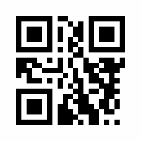 FORM 03FORM 03FORM 03FORM 03Application requesting further time to hold the Annual General MeetingApplication requesting further time to hold the Annual General MeetingApplication requesting further time to hold the Annual General MeetingApplication requesting further time to hold the Annual General MeetingApplication requesting further time to hold the Annual General MeetingApplication requesting further time to hold the Annual General MeetingApplication requesting further time to hold the Annual General MeetingApplication requesting further time to hold the Annual General MeetingApplication requesting further time to hold the Annual General MeetingApplication requesting further time to hold the Annual General MeetingApplication requesting further time to hold the Annual General MeetingApplication requesting further time to hold the Annual General MeetingApplication requesting further time to hold the Annual General MeetingApplication requesting further time to hold the Annual General MeetingApplication requesting further time to hold the Annual General MeetingApplication requesting further time to hold the Annual General MeetingApplication requesting further time to hold the Annual General MeetingAssociations Incorporation Act 2015 s 50(3)(b)Associations Incorporation Act 2015 s 50(3)(b)Associations Incorporation Act 2015 s 50(3)(b)Associations Incorporation Act 2015 s 50(3)(b)Associations Incorporation Act 2015 s 50(3)(b)Associations Incorporation Act 2015 s 50(3)(b)Associations Incorporation Act 2015 s 50(3)(b)Associations Incorporation Act 2015 s 50(3)(b)Associations Incorporation Act 2015 s 50(3)(b)Associations Incorporation Act 2015 s 50(3)(b)Associations Incorporation Act 2015 s 50(3)(b)Associations Incorporation Act 2015 s 50(3)(b)Associations Incorporation Act 2015 s 50(3)(b)Associations Incorporation Act 2015 s 50(3)(b)Associations Incorporation Act 2015 s 50(3)(b)Associations Incorporation Act 2015 s 50(3)(b)Associations Incorporation Act 2015 s 50(3)(b)Use this form to apply for an extension of the time for an association to hold its Annual General Meeting (AGM) under the Associations Incorporation Act 2015 (the Act).InstructionsType directly into this form electronically before printing and signing or else complete by hand using blue or black pen and print in BLOCK letters.Complete all sections in every case. Make a copy of this application (including attachments) for your own records.Use this form to apply for an extension of the time for an association to hold its Annual General Meeting (AGM) under the Associations Incorporation Act 2015 (the Act).InstructionsType directly into this form electronically before printing and signing or else complete by hand using blue or black pen and print in BLOCK letters.Complete all sections in every case. Make a copy of this application (including attachments) for your own records.Use this form to apply for an extension of the time for an association to hold its Annual General Meeting (AGM) under the Associations Incorporation Act 2015 (the Act).InstructionsType directly into this form electronically before printing and signing or else complete by hand using blue or black pen and print in BLOCK letters.Complete all sections in every case. Make a copy of this application (including attachments) for your own records.Use this form to apply for an extension of the time for an association to hold its Annual General Meeting (AGM) under the Associations Incorporation Act 2015 (the Act).InstructionsType directly into this form electronically before printing and signing or else complete by hand using blue or black pen and print in BLOCK letters.Complete all sections in every case. Make a copy of this application (including attachments) for your own records.Use this form to apply for an extension of the time for an association to hold its Annual General Meeting (AGM) under the Associations Incorporation Act 2015 (the Act).InstructionsType directly into this form electronically before printing and signing or else complete by hand using blue or black pen and print in BLOCK letters.Complete all sections in every case. Make a copy of this application (including attachments) for your own records.Use this form to apply for an extension of the time for an association to hold its Annual General Meeting (AGM) under the Associations Incorporation Act 2015 (the Act).InstructionsType directly into this form electronically before printing and signing or else complete by hand using blue or black pen and print in BLOCK letters.Complete all sections in every case. Make a copy of this application (including attachments) for your own records.Use this form to apply for an extension of the time for an association to hold its Annual General Meeting (AGM) under the Associations Incorporation Act 2015 (the Act).InstructionsType directly into this form electronically before printing and signing or else complete by hand using blue or black pen and print in BLOCK letters.Complete all sections in every case. Make a copy of this application (including attachments) for your own records.Use this form to apply for an extension of the time for an association to hold its Annual General Meeting (AGM) under the Associations Incorporation Act 2015 (the Act).InstructionsType directly into this form electronically before printing and signing or else complete by hand using blue or black pen and print in BLOCK letters.Complete all sections in every case. Make a copy of this application (including attachments) for your own records.Use this form to apply for an extension of the time for an association to hold its Annual General Meeting (AGM) under the Associations Incorporation Act 2015 (the Act).InstructionsType directly into this form electronically before printing and signing or else complete by hand using blue or black pen and print in BLOCK letters.Complete all sections in every case. Make a copy of this application (including attachments) for your own records.Use this form to apply for an extension of the time for an association to hold its Annual General Meeting (AGM) under the Associations Incorporation Act 2015 (the Act).InstructionsType directly into this form electronically before printing and signing or else complete by hand using blue or black pen and print in BLOCK letters.Complete all sections in every case. Make a copy of this application (including attachments) for your own records.Use this form to apply for an extension of the time for an association to hold its Annual General Meeting (AGM) under the Associations Incorporation Act 2015 (the Act).InstructionsType directly into this form electronically before printing and signing or else complete by hand using blue or black pen and print in BLOCK letters.Complete all sections in every case. Make a copy of this application (including attachments) for your own records.OFFICE USE ONLYOFFICE USE ONLYOFFICE USE ONLYOFFICE USE ONLYUse this form to apply for an extension of the time for an association to hold its Annual General Meeting (AGM) under the Associations Incorporation Act 2015 (the Act).InstructionsType directly into this form electronically before printing and signing or else complete by hand using blue or black pen and print in BLOCK letters.Complete all sections in every case. Make a copy of this application (including attachments) for your own records.Use this form to apply for an extension of the time for an association to hold its Annual General Meeting (AGM) under the Associations Incorporation Act 2015 (the Act).InstructionsType directly into this form electronically before printing and signing or else complete by hand using blue or black pen and print in BLOCK letters.Complete all sections in every case. Make a copy of this application (including attachments) for your own records.Use this form to apply for an extension of the time for an association to hold its Annual General Meeting (AGM) under the Associations Incorporation Act 2015 (the Act).InstructionsType directly into this form electronically before printing and signing or else complete by hand using blue or black pen and print in BLOCK letters.Complete all sections in every case. Make a copy of this application (including attachments) for your own records.Use this form to apply for an extension of the time for an association to hold its Annual General Meeting (AGM) under the Associations Incorporation Act 2015 (the Act).InstructionsType directly into this form electronically before printing and signing or else complete by hand using blue or black pen and print in BLOCK letters.Complete all sections in every case. Make a copy of this application (including attachments) for your own records.Use this form to apply for an extension of the time for an association to hold its Annual General Meeting (AGM) under the Associations Incorporation Act 2015 (the Act).InstructionsType directly into this form electronically before printing and signing or else complete by hand using blue or black pen and print in BLOCK letters.Complete all sections in every case. Make a copy of this application (including attachments) for your own records.Use this form to apply for an extension of the time for an association to hold its Annual General Meeting (AGM) under the Associations Incorporation Act 2015 (the Act).InstructionsType directly into this form electronically before printing and signing or else complete by hand using blue or black pen and print in BLOCK letters.Complete all sections in every case. Make a copy of this application (including attachments) for your own records.Use this form to apply for an extension of the time for an association to hold its Annual General Meeting (AGM) under the Associations Incorporation Act 2015 (the Act).InstructionsType directly into this form electronically before printing and signing or else complete by hand using blue or black pen and print in BLOCK letters.Complete all sections in every case. Make a copy of this application (including attachments) for your own records.Use this form to apply for an extension of the time for an association to hold its Annual General Meeting (AGM) under the Associations Incorporation Act 2015 (the Act).InstructionsType directly into this form electronically before printing and signing or else complete by hand using blue or black pen and print in BLOCK letters.Complete all sections in every case. Make a copy of this application (including attachments) for your own records.Use this form to apply for an extension of the time for an association to hold its Annual General Meeting (AGM) under the Associations Incorporation Act 2015 (the Act).InstructionsType directly into this form electronically before printing and signing or else complete by hand using blue or black pen and print in BLOCK letters.Complete all sections in every case. Make a copy of this application (including attachments) for your own records.Use this form to apply for an extension of the time for an association to hold its Annual General Meeting (AGM) under the Associations Incorporation Act 2015 (the Act).InstructionsType directly into this form electronically before printing and signing or else complete by hand using blue or black pen and print in BLOCK letters.Complete all sections in every case. Make a copy of this application (including attachments) for your own records.Use this form to apply for an extension of the time for an association to hold its Annual General Meeting (AGM) under the Associations Incorporation Act 2015 (the Act).InstructionsType directly into this form electronically before printing and signing or else complete by hand using blue or black pen and print in BLOCK letters.Complete all sections in every case. Make a copy of this application (including attachments) for your own records.SECTION A:  INCORPORATED ASSOCIATION PARTICULARSSECTION A:  INCORPORATED ASSOCIATION PARTICULARSSECTION A:  INCORPORATED ASSOCIATION PARTICULARSSECTION A:  INCORPORATED ASSOCIATION PARTICULARSSECTION A:  INCORPORATED ASSOCIATION PARTICULARSSECTION A:  INCORPORATED ASSOCIATION PARTICULARSSECTION A:  INCORPORATED ASSOCIATION PARTICULARSSECTION A:  INCORPORATED ASSOCIATION PARTICULARSSECTION A:  INCORPORATED ASSOCIATION PARTICULARSSECTION A:  INCORPORATED ASSOCIATION PARTICULARSSECTION A:  INCORPORATED ASSOCIATION PARTICULARSSECTION A:  INCORPORATED ASSOCIATION PARTICULARSSECTION A:  INCORPORATED ASSOCIATION PARTICULARSSECTION A:  INCORPORATED ASSOCIATION PARTICULARSSECTION A:  INCORPORATED ASSOCIATION PARTICULARSSECTION A:  INCORPORATED ASSOCIATION PARTICULARSSECTION A:  INCORPORATED ASSOCIATION PARTICULARSName of the incorporated associationName of the incorporated associationName of the incorporated associationName of the incorporated associationName of the incorporated associationName of the incorporated associationName of the incorporated associationName of the incorporated associationName of the incorporated associationName of the incorporated associationName of the incorporated associationName of the incorporated associationName of the incorporated associationName of the incorporated associationName of the incorporated associationName of the incorporated associationName of the incorporated associationIncorporated association’s registration number (IARN)  Incorporated association’s registration number (IARN)  Incorporated association’s registration number (IARN)  Incorporated association’s registration number (IARN)  Incorporated association’s registration number (IARN)  Incorporated association’s registration number (IARN)  Incorporated association’s registration number (IARN)  Incorporated association’s registration number (IARN)  Incorporated association’s registration number (IARN)  Incorporated association’s registration number (IARN)  Incorporated association’s registration number (IARN)  Incorporated association’s registration number (IARN)  Incorporated association’s registration number (IARN)  Incorporated association’s registration number (IARN)  SECTION B:  PARTICULARS FOR REQUESTING FURTHER TIME TO HOLD THE AGMSECTION B:  PARTICULARS FOR REQUESTING FURTHER TIME TO HOLD THE AGMSECTION B:  PARTICULARS FOR REQUESTING FURTHER TIME TO HOLD THE AGMSECTION B:  PARTICULARS FOR REQUESTING FURTHER TIME TO HOLD THE AGMSECTION B:  PARTICULARS FOR REQUESTING FURTHER TIME TO HOLD THE AGMSECTION B:  PARTICULARS FOR REQUESTING FURTHER TIME TO HOLD THE AGMSECTION B:  PARTICULARS FOR REQUESTING FURTHER TIME TO HOLD THE AGMSECTION B:  PARTICULARS FOR REQUESTING FURTHER TIME TO HOLD THE AGMSECTION B:  PARTICULARS FOR REQUESTING FURTHER TIME TO HOLD THE AGMSECTION B:  PARTICULARS FOR REQUESTING FURTHER TIME TO HOLD THE AGMSECTION B:  PARTICULARS FOR REQUESTING FURTHER TIME TO HOLD THE AGMSECTION B:  PARTICULARS FOR REQUESTING FURTHER TIME TO HOLD THE AGMSECTION B:  PARTICULARS FOR REQUESTING FURTHER TIME TO HOLD THE AGMSECTION B:  PARTICULARS FOR REQUESTING FURTHER TIME TO HOLD THE AGMSECTION B:  PARTICULARS FOR REQUESTING FURTHER TIME TO HOLD THE AGMSECTION B:  PARTICULARS FOR REQUESTING FURTHER TIME TO HOLD THE AGMSECTION B:  PARTICULARS FOR REQUESTING FURTHER TIME TO HOLD THE AGMThe financial year end that this AGM applies is: (dd/mm/yyyy – ie 30/06/2022)The financial year end that this AGM applies is: (dd/mm/yyyy – ie 30/06/2022)The financial year end that this AGM applies is: (dd/mm/yyyy – ie 30/06/2022)The financial year end that this AGM applies is: (dd/mm/yyyy – ie 30/06/2022)The financial year end that this AGM applies is: (dd/mm/yyyy – ie 30/06/2022)The financial year end that this AGM applies is: (dd/mm/yyyy – ie 30/06/2022)The financial year end that this AGM applies is: (dd/mm/yyyy – ie 30/06/2022)The financial year end that this AGM applies is: (dd/mm/yyyy – ie 30/06/2022)The financial year end that this AGM applies is: (dd/mm/yyyy – ie 30/06/2022)The financial year end that this AGM applies is: (dd/mm/yyyy – ie 30/06/2022)The financial year end that this AGM applies is: (dd/mm/yyyy – ie 30/06/2022)The financial year end that this AGM applies is: (dd/mm/yyyy – ie 30/06/2022)The financial year end that this AGM applies is: (dd/mm/yyyy – ie 30/06/2022)The financial year end that this AGM applies is: (dd/mm/yyyy – ie 30/06/2022)Has the association held any previous AGM?Has the association held any previous AGM?Has the association held any previous AGM?Has the association held any previous AGM?Has the association held any previous AGM?Has the association held any previous AGM?Has the association held any previous AGM?Has the association held any previous AGM?Has the association held any previous AGM?Has the association held any previous AGM?Has the association held any previous AGM?Has the association held any previous AGM?Has the association held any previous AGM?Has the association held any previous AGM?Has the association held any previous AGM?Has the association held any previous AGM?Has the association held any previous AGM?NONONONONONONONONONONONONONOYESYESYESYESYESYESYESYESYESYESYESYESYESYESDate of last AGM (dd/mm/yyyy)Date of last AGM (dd/mm/yyyy)Date of last AGM (dd/mm/yyyy)Date of last AGM (dd/mm/yyyy)Date of last AGM (dd/mm/yyyy)Date of last AGM (dd/mm/yyyy)Date of last AGM (dd/mm/yyyy)Date of last AGM (dd/mm/yyyy)Date of last AGM (dd/mm/yyyy)Date of last AGM (dd/mm/yyyy)Date of last AGM (dd/mm/yyyy)Date of last AGM (dd/mm/yyyy)Date of last AGM (dd/mm/yyyy)Date of last AGM (dd/mm/yyyy)Date of last AGM (dd/mm/yyyy)Date of last AGM (dd/mm/yyyy)Date of last AGM (dd/mm/yyyy)Date of last AGM (dd/mm/yyyy)Date of last AGM (dd/mm/yyyy)Date of last AGM (dd/mm/yyyy)Date of last AGM (dd/mm/yyyy)Date of last AGM (dd/mm/yyyy)The extended date for holding AGM is:(dd/mm/yyyy)The extended date for holding AGM is:(dd/mm/yyyy)The extended date for holding AGM is:(dd/mm/yyyy)The extended date for holding AGM is:(dd/mm/yyyy)The extended date for holding AGM is:(dd/mm/yyyy)The extended date for holding AGM is:(dd/mm/yyyy)The extended date for holding AGM is:(dd/mm/yyyy)The extended date for holding AGM is:(dd/mm/yyyy)The extended date for holding AGM is:(dd/mm/yyyy)The extended date for holding AGM is:(dd/mm/yyyy)The extended date for holding AGM is:(dd/mm/yyyy)The extended date for holding AGM is:(dd/mm/yyyy)The extended date for holding AGM is:(dd/mm/yyyy)The extended date for holding AGM is:(dd/mm/yyyy)The reason/(s) that an extension of time is required is:The reason/(s) that an extension of time is required is:The reason/(s) that an extension of time is required is:The reason/(s) that an extension of time is required is:The reason/(s) that an extension of time is required is:The reason/(s) that an extension of time is required is:The reason/(s) that an extension of time is required is:The reason/(s) that an extension of time is required is:The reason/(s) that an extension of time is required is:The reason/(s) that an extension of time is required is:The reason/(s) that an extension of time is required is:The reason/(s) that an extension of time is required is:The reason/(s) that an extension of time is required is:The reason/(s) that an extension of time is required is:The reason/(s) that an extension of time is required is:The reason/(s) that an extension of time is required is:The reason/(s) that an extension of time is required is:If there is insufficient space, please attach an supporting document titled “Reasons extension is required”If there is insufficient space, please attach an supporting document titled “Reasons extension is required”If there is insufficient space, please attach an supporting document titled “Reasons extension is required”If there is insufficient space, please attach an supporting document titled “Reasons extension is required”If there is insufficient space, please attach an supporting document titled “Reasons extension is required”If there is insufficient space, please attach an supporting document titled “Reasons extension is required”If there is insufficient space, please attach an supporting document titled “Reasons extension is required”If there is insufficient space, please attach an supporting document titled “Reasons extension is required”If there is insufficient space, please attach an supporting document titled “Reasons extension is required”If there is insufficient space, please attach an supporting document titled “Reasons extension is required”If there is insufficient space, please attach an supporting document titled “Reasons extension is required”If there is insufficient space, please attach an supporting document titled “Reasons extension is required”If there is insufficient space, please attach an supporting document titled “Reasons extension is required”If there is insufficient space, please attach an supporting document titled “Reasons extension is required”If there is insufficient space, please attach an supporting document titled “Reasons extension is required”If there is insufficient space, please attach an supporting document titled “Reasons extension is required”If there is insufficient space, please attach an supporting document titled “Reasons extension is required”SECTION C:  APPLICANT’S DECLARATION  & DETAILSSECTION C:  APPLICANT’S DECLARATION  & DETAILSSECTION C:  APPLICANT’S DECLARATION  & DETAILSSECTION C:  APPLICANT’S DECLARATION  & DETAILSSECTION C:  APPLICANT’S DECLARATION  & DETAILSSECTION C:  APPLICANT’S DECLARATION  & DETAILSSECTION C:  APPLICANT’S DECLARATION  & DETAILSSECTION C:  APPLICANT’S DECLARATION  & DETAILSSECTION C:  APPLICANT’S DECLARATION  & DETAILSSECTION C:  APPLICANT’S DECLARATION  & DETAILSSECTION C:  APPLICANT’S DECLARATION  & DETAILSSECTION C:  APPLICANT’S DECLARATION  & DETAILSSECTION C:  APPLICANT’S DECLARATION  & DETAILSSECTION C:  APPLICANT’S DECLARATION  & DETAILSSECTION C:  APPLICANT’S DECLARATION  & DETAILSSECTION C:  APPLICANT’S DECLARATION  & DETAILSSECTION C:  APPLICANT’S DECLARATION  & DETAILSProvide the name and particulars of the person making this application:Provide the name and particulars of the person making this application:Provide the name and particulars of the person making this application:Provide the name and particulars of the person making this application:Provide the name and particulars of the person making this application:Provide the name and particulars of the person making this application:Provide the name and particulars of the person making this application:Provide the name and particulars of the person making this application:Provide the name and particulars of the person making this application:Provide the name and particulars of the person making this application:Provide the name and particulars of the person making this application:Provide the name and particulars of the person making this application:Provide the name and particulars of the person making this application:Provide the name and particulars of the person making this application:Provide the name and particulars of the person making this application:Provide the name and particulars of the person making this application:Provide the name and particulars of the person making this application:I certify that:I am authorised by the association’s committee member to lodge this application and any accompanying documents under the Act;I have prepared this application in accordance with the information supplied by the association’s committee;the information contained within this application and any accompanying documents is true and correct; andI acknowledge that it is an offence under section 177 of the Act to make a false and misleading declaration in relation to this application.I certify that:I am authorised by the association’s committee member to lodge this application and any accompanying documents under the Act;I have prepared this application in accordance with the information supplied by the association’s committee;the information contained within this application and any accompanying documents is true and correct; andI acknowledge that it is an offence under section 177 of the Act to make a false and misleading declaration in relation to this application.I certify that:I am authorised by the association’s committee member to lodge this application and any accompanying documents under the Act;I have prepared this application in accordance with the information supplied by the association’s committee;the information contained within this application and any accompanying documents is true and correct; andI acknowledge that it is an offence under section 177 of the Act to make a false and misleading declaration in relation to this application.I certify that:I am authorised by the association’s committee member to lodge this application and any accompanying documents under the Act;I have prepared this application in accordance with the information supplied by the association’s committee;the information contained within this application and any accompanying documents is true and correct; andI acknowledge that it is an offence under section 177 of the Act to make a false and misleading declaration in relation to this application.I certify that:I am authorised by the association’s committee member to lodge this application and any accompanying documents under the Act;I have prepared this application in accordance with the information supplied by the association’s committee;the information contained within this application and any accompanying documents is true and correct; andI acknowledge that it is an offence under section 177 of the Act to make a false and misleading declaration in relation to this application.I certify that:I am authorised by the association’s committee member to lodge this application and any accompanying documents under the Act;I have prepared this application in accordance with the information supplied by the association’s committee;the information contained within this application and any accompanying documents is true and correct; andI acknowledge that it is an offence under section 177 of the Act to make a false and misleading declaration in relation to this application.I certify that:I am authorised by the association’s committee member to lodge this application and any accompanying documents under the Act;I have prepared this application in accordance with the information supplied by the association’s committee;the information contained within this application and any accompanying documents is true and correct; andI acknowledge that it is an offence under section 177 of the Act to make a false and misleading declaration in relation to this application.I certify that:I am authorised by the association’s committee member to lodge this application and any accompanying documents under the Act;I have prepared this application in accordance with the information supplied by the association’s committee;the information contained within this application and any accompanying documents is true and correct; andI acknowledge that it is an offence under section 177 of the Act to make a false and misleading declaration in relation to this application.I certify that:I am authorised by the association’s committee member to lodge this application and any accompanying documents under the Act;I have prepared this application in accordance with the information supplied by the association’s committee;the information contained within this application and any accompanying documents is true and correct; andI acknowledge that it is an offence under section 177 of the Act to make a false and misleading declaration in relation to this application.I certify that:I am authorised by the association’s committee member to lodge this application and any accompanying documents under the Act;I have prepared this application in accordance with the information supplied by the association’s committee;the information contained within this application and any accompanying documents is true and correct; andI acknowledge that it is an offence under section 177 of the Act to make a false and misleading declaration in relation to this application.I certify that:I am authorised by the association’s committee member to lodge this application and any accompanying documents under the Act;I have prepared this application in accordance with the information supplied by the association’s committee;the information contained within this application and any accompanying documents is true and correct; andI acknowledge that it is an offence under section 177 of the Act to make a false and misleading declaration in relation to this application.I certify that:I am authorised by the association’s committee member to lodge this application and any accompanying documents under the Act;I have prepared this application in accordance with the information supplied by the association’s committee;the information contained within this application and any accompanying documents is true and correct; andI acknowledge that it is an offence under section 177 of the Act to make a false and misleading declaration in relation to this application.I certify that:I am authorised by the association’s committee member to lodge this application and any accompanying documents under the Act;I have prepared this application in accordance with the information supplied by the association’s committee;the information contained within this application and any accompanying documents is true and correct; andI acknowledge that it is an offence under section 177 of the Act to make a false and misleading declaration in relation to this application.I certify that:I am authorised by the association’s committee member to lodge this application and any accompanying documents under the Act;I have prepared this application in accordance with the information supplied by the association’s committee;the information contained within this application and any accompanying documents is true and correct; andI acknowledge that it is an offence under section 177 of the Act to make a false and misleading declaration in relation to this application.I certify that:I am authorised by the association’s committee member to lodge this application and any accompanying documents under the Act;I have prepared this application in accordance with the information supplied by the association’s committee;the information contained within this application and any accompanying documents is true and correct; andI acknowledge that it is an offence under section 177 of the Act to make a false and misleading declaration in relation to this application.I certify that:I am authorised by the association’s committee member to lodge this application and any accompanying documents under the Act;I have prepared this application in accordance with the information supplied by the association’s committee;the information contained within this application and any accompanying documents is true and correct; andI acknowledge that it is an offence under section 177 of the Act to make a false and misleading declaration in relation to this application.I certify that:I am authorised by the association’s committee member to lodge this application and any accompanying documents under the Act;I have prepared this application in accordance with the information supplied by the association’s committee;the information contained within this application and any accompanying documents is true and correct; andI acknowledge that it is an offence under section 177 of the Act to make a false and misleading declaration in relation to this application.SignatureSignatureSignatureSignatureSignatureDate signedDate signedDate signedDate signedTitleTitleTitleTitleTitle Mr    Mrs    Ms    Miss    Other, please specify: ____________________________ Mr    Mrs    Ms    Miss    Other, please specify: ____________________________ Mr    Mrs    Ms    Miss    Other, please specify: ____________________________ Mr    Mrs    Ms    Miss    Other, please specify: ____________________________ Mr    Mrs    Ms    Miss    Other, please specify: ____________________________ Mr    Mrs    Ms    Miss    Other, please specify: ____________________________ Mr    Mrs    Ms    Miss    Other, please specify: ____________________________ Mr    Mrs    Ms    Miss    Other, please specify: ____________________________ Mr    Mrs    Ms    Miss    Other, please specify: ____________________________ Mr    Mrs    Ms    Miss    Other, please specify: ____________________________ Mr    Mrs    Ms    Miss    Other, please specify: ____________________________ Mr    Mrs    Ms    Miss    Other, please specify: ____________________________NameNameNameNameNameSurnameSurnameSurnameSurnameAddress (Street or PO)Address (Street or PO)Address (Street or PO)Address (Street or PO)Address (Street or PO)Address (Street or PO)Address (Street or PO)Address (Street or PO)Address (Street or PO)Address (Street or PO)Address (Street or PO)Address (Street or PO)SuburbSuburbSuburbSuburbSuburbSuburbStateStatePostcodePostcodePostcodeEmailEmailEmailEmailEmailTelephoneTelephoneTelephoneTelephoneIMPORTANT: Before you sign this form, check that you have provided true and correct information.  IMPORTANT: Before you sign this form, check that you have provided true and correct information.  IMPORTANT: Before you sign this form, check that you have provided true and correct information.  IMPORTANT: Before you sign this form, check that you have provided true and correct information.  IMPORTANT: Before you sign this form, check that you have provided true and correct information.  IMPORTANT: Before you sign this form, check that you have provided true and correct information.  IMPORTANT: Before you sign this form, check that you have provided true and correct information.  IMPORTANT: Before you sign this form, check that you have provided true and correct information.  IMPORTANT: Before you sign this form, check that you have provided true and correct information.  IMPORTANT: Before you sign this form, check that you have provided true and correct information.  IMPORTANT: Before you sign this form, check that you have provided true and correct information.  IMPORTANT: Before you sign this form, check that you have provided true and correct information.  IMPORTANT: Before you sign this form, check that you have provided true and correct information.  IMPORTANT: Before you sign this form, check that you have provided true and correct information.  IMPORTANT: Before you sign this form, check that you have provided true and correct information.  IMPORTANT: Before you sign this form, check that you have provided true and correct information.  IMPORTANT: Before you sign this form, check that you have provided true and correct information.  CONTACT FOR THIS APPLICATIONCONTACT FOR THIS APPLICATIONCONTACT FOR THIS APPLICATIONCONTACT FOR THIS APPLICATIONCONTACT FOR THIS APPLICATIONCONTACT FOR THIS APPLICATIONCONTACT FOR THIS APPLICATIONCONTACT FOR THIS APPLICATIONCONTACT FOR THIS APPLICATIONCONTACT FOR THIS APPLICATIONCONTACT FOR THIS APPLICATIONCONTACT FOR THIS APPLICATIONCONTACT FOR THIS APPLICATIONCONTACT FOR THIS APPLICATIONCONTACT FOR THIS APPLICATIONCONTACT FOR THIS APPLICATIONWho should the Department contact if there is a query about this application form?Who should the Department contact if there is a query about this application form?Who should the Department contact if there is a query about this application form?Who should the Department contact if there is a query about this application form?Who should the Department contact if there is a query about this application form?Who should the Department contact if there is a query about this application form?Who should the Department contact if there is a query about this application form?Who should the Department contact if there is a query about this application form?Who should the Department contact if there is a query about this application form?Who should the Department contact if there is a query about this application form?Who should the Department contact if there is a query about this application form?Who should the Department contact if there is a query about this application form?Who should the Department contact if there is a query about this application form?Who should the Department contact if there is a query about this application form?Who should the Department contact if there is a query about this application form?Who should the Department contact if there is a query about this application form?The applicant (submitter)The applicant (submitter)The applicant (submitter)The applicant (submitter)The applicant (submitter)The applicant (submitter)The applicant (submitter)The applicant (submitter)The applicant (submitter)The applicant (submitter)The applicant (submitter)The applicant (submitter)The applicant (submitter)The applicant (submitter)Another person   Provide the contact’s details below:Another person   Provide the contact’s details below:Another person   Provide the contact’s details below:Another person   Provide the contact’s details below:Another person   Provide the contact’s details below:Another person   Provide the contact’s details below:Another person   Provide the contact’s details below:Another person   Provide the contact’s details below:Another person   Provide the contact’s details below:Another person   Provide the contact’s details below:Another person   Provide the contact’s details below:Another person   Provide the contact’s details below:Another person   Provide the contact’s details below:Another person   Provide the contact’s details below:TitleTitleTitleTitleTitleTitle Mr    Mrs    Ms    Miss    Other, please specify: ___________________________ Mr    Mrs    Ms    Miss    Other, please specify: ___________________________ Mr    Mrs    Ms    Miss    Other, please specify: ___________________________ Mr    Mrs    Ms    Miss    Other, please specify: ___________________________ Mr    Mrs    Ms    Miss    Other, please specify: ___________________________ Mr    Mrs    Ms    Miss    Other, please specify: ___________________________ Mr    Mrs    Ms    Miss    Other, please specify: ___________________________ Mr    Mrs    Ms    Miss    Other, please specify: ___________________________ Mr    Mrs    Ms    Miss    Other, please specify: ___________________________ Mr    Mrs    Ms    Miss    Other, please specify: ___________________________NameNameNameNameNameNameSurnameSurnameSurnameSurnameAddress (Street or PO)Address (Street or PO)Address (Street or PO)Address (Street or PO)Address (Street or PO)Address (Street or PO)Address (Street or PO)Address (Street or PO)Address (Street or PO)Address (Street or PO)Address (Street or PO)Address (Street or PO)SuburbSuburbSuburbSuburbSuburbSuburbStateStatePostcodePostcodePostcodeEmailEmailEmailEmailEmailEmailTelephoneTelephoneTelephoneTelephone